Nom de l’espèce 	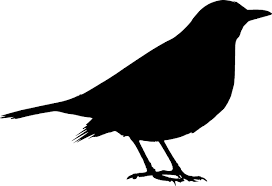 Date#♀ ♂ jEndroit/Commentaire(s)Commentaire(s)Commentaire(s)Commentaire(s)Commentaire(s)///////////